基本信息基本信息 更新时间：2024-03-12 15:11  更新时间：2024-03-12 15:11  更新时间：2024-03-12 15:11  更新时间：2024-03-12 15:11 姓    名姓    名求职者求职者年    龄28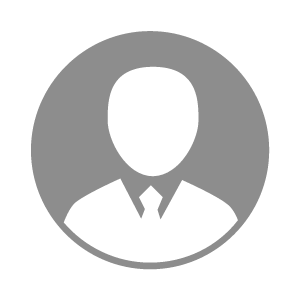 电    话电    话下载后可见下载后可见毕业院校邢台学院邮    箱邮    箱下载后可见下载后可见学    历本科住    址住    址期望月薪10000-20000求职意向求职意向行政经理,种畜禽销售经理,采购经理行政经理,种畜禽销售经理,采购经理行政经理,种畜禽销售经理,采购经理行政经理,种畜禽销售经理,采购经理期望地区期望地区海南省|福建省|北京市|深圳市海南省|福建省|北京市|深圳市海南省|福建省|北京市|深圳市海南省|福建省|北京市|深圳市教育经历教育经历就读学校：邢台学院 就读学校：邢台学院 就读学校：邢台学院 就读学校：邢台学院 就读学校：邢台学院 就读学校：邢台学院 就读学校：邢台学院 工作经历工作经历自我评价自我评价欢迎沟通，请看简历，谢谢欢迎沟通，请看简历，谢谢欢迎沟通，请看简历，谢谢欢迎沟通，请看简历，谢谢欢迎沟通，请看简历，谢谢欢迎沟通，请看简历，谢谢欢迎沟通，请看简历，谢谢其他特长其他特长